Анотація навчального курсуМета курсу (набуті компетентності)Внаслідок вивчення даного навчального курсу здобувач вищої освіти набуде таких компетентностей: 1. Здатність дотримуватися у фаховій діяльності норм професійної етики та керуватися загальнолюдськими цінностями.2. Розуміння причинно-наслідкових зв’язків розвитку суспільства та всебічно аналізувати історичні процеси, події та факти з позиції наукового знання. 3. Здатність до розуміння природи поведінки, діяльності та вчинків людини.4. Здатність самостійно збирати та критично опрацьовувати, аналізувати та узагальнювати психологічну інформацію з різних джерел.5. Здатність здійснювати просвітницьку та психопрофілактичну діяльність відповідно до запиту.6. Володіння проблематикою основних наукових підходів щодо проблеми релігії. 7. Здатність дотримуватися норм професійної етики при впровадженні сучасних психологічних методів та технік при взаємодії з релігійно-віруючими індивідами8. Здатність до особистісного та професійного самовдосконалення, навчання та саморозвитку.Структура курсуРекомендована література1. Гарькавець С. О. Соціально-нормативний конформізм особистості у психологічному вимірі. Монографія. Луганськ: Вид-во «Ноулідж», 2010. 344 с. 2. Джеймс У. Многообразие религиозного опыта. М.: Наука, 1993. 431 с. 3. Дюркгейм Э. Элементарные формы религиозной жизни: тотемическая система в Австралии. М.: Дело, 2018. 736 с. 4. Леви-Брюль Л. Первобытное мышление. М.: Красанд, 2012. 340 с. 5. Лубський В. І., Предко О. І., Горбаченко Т. Г., Піддубна С. М. Психологія релігії: [навчальний посібник і хрестоматія]. Ч.1. К., 2002. 412 с. 6. Москалець В. Психологія релігії. Посібник. К.: Ліра-К, 2020. 192 с. 7. Олппорт Г. Становление личности. М.: Смысл, 2002. 462 с. 8. Пірен М. Соціологія релігії: Підручник. К.: Персонал, 2008.9. Предко О. І. Психологія релігії. Підручник. К.: Академвидав (Альма-матер), 2008. 344 с. 10. Протеро С. Вісім релігій, що панують у світі: чому їхні відмінності мають значення. Київ: Вид-во Букшеф, 2023. 464 с. 11. Сафронов А. Г. Психология религии. Монография. К.: Ника-Центр, 2002. 224 с. 12. Стоцький Я. В. Психологія релігії. Курс лекцій. Тернопіль: Вид-во ТНТУ ім. Івана Пулюя, 2011. 144 с. 13. Франкл В. Основы логотерапии. Психология и религия. СПб.: Речь, 2000. 286 с. 14. Фрейд З. Навязчивые действия и религиозные обряды // Психоаналитический вестник. 2001. №. 9. С. 4-5. 15. Фрейд З. Тотем и табу. М.: АСТ, 2012. 640 с. 16. Фрейд З. Человек по имени Моисей и монотеистическая религия. М., 1993. 114 с. 17. Фрэзер Д. Д. Золотая ветвь: Исследование магии и религии. М.: Политиздат, 1986. 703 с. 18. Фрэзер Д. Д. Фольклор в Ветхом завете. М.: Политиздат, 1990. 542 с. 19. Фромм Э. Психоанализ и религия. М.: АСТ, 2010. 160 с. 20. Хорни К. Невротическая личность нашего времени. [пер. с англ. А. М. Боковиков]. [2-е изд.]. М. : Академический Проект, 2008. 208 с. 21. Чалдини Р., Кенрик Д., Нейсберг С. Социальная психология. СПб. : прайм-ЕВРОЗНАК, 2002. 256 с. 22. Шапарь В. Б. Психология религиозных сект. Мн.: Харвест, 2004. 284 с. 23. Юнг К. Г. О психологии восточных религий и философии. М.: Медиум, 1994. 254 с. 24. Юнг К. Г. Психология и религия / Архетип и символ. М.: АСТ, 1997. 278 с. 25. Яремко О. Релігійність у психології особистості та міжособистісних стосунках: теорія, методологія, практика. Львів: Вид-во Свічадо, 2021. 232 с. Методичне забезпечення1. Методичні вказівки до практичних занять з дисципліни «Психологія релігії» (для здобувачів вищої освіти за спеціальністю 053 «Психологія») денної та заочної форм навчання) / Уклад.: С. О. Гарькавець. Сєвєродонецьк: вид-во СНУ ім. В. Даля, 2022. 42 с. Оцінювання курсуЗа повністю виконані завдання здобувач може отримати визначену кількість балів:Шкала оцінювання здобувачів Політика курсуСилабус курсу:Силабус курсу: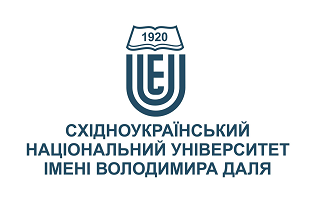 ПСИХОЛОГІЯ РЕГІЇЇ (вибіркова) ПСИХОЛОГІЯ РЕГІЇЇ (вибіркова) Ступінь вищої освіти:бакалаврбакалаврСпеціальність: для здобувачів будь якої освітньої програмидля здобувачів будь якої освітньої програмиРік підготовки:22Семестр викладання:4 ий семестр (весняний)4 ий семестр (весняний)Кількість кредитів ЄКТС:55Мова(-и) викладання:українськаукраїнськаВид семестрового контролюзалікзалікАвтор курсу та лектор:Автор курсу та лектор:Автор курсу та лектор:Автор курсу та лектор:Автор курсу та лектор:д.психол.н., проф., Гарькавець Сергій Олексійовичд.психол.н., проф., Гарькавець Сергій Олексійовичд.психол.н., проф., Гарькавець Сергій Олексійовичд.психол.н., проф., Гарькавець Сергій Олексійовичд.психол.н., проф., Гарькавець Сергій Олексійовичд.психол.н., проф., Гарькавець Сергій Олексійовичд.психол.н., проф., Гарькавець Сергій Олексійовичд.психол.н., проф., Гарькавець Сергій Олексійовичвчений ступінь, вчене звання, прізвище, ім’я та по-батьковівчений ступінь, вчене звання, прізвище, ім’я та по-батьковівчений ступінь, вчене звання, прізвище, ім’я та по-батьковівчений ступінь, вчене звання, прізвище, ім’я та по-батьковівчений ступінь, вчене звання, прізвище, ім’я та по-батьковівчений ступінь, вчене звання, прізвище, ім’я та по-батьковівчений ступінь, вчене звання, прізвище, ім’я та по-батьковівчений ступінь, вчене звання, прізвище, ім’я та по-батьковіпрофесор кафедри психології та соціологіїпрофесор кафедри психології та соціологіїпрофесор кафедри психології та соціологіїпрофесор кафедри психології та соціологіїпрофесор кафедри психології та соціологіїпрофесор кафедри психології та соціологіїпрофесор кафедри психології та соціологіїпрофесор кафедри психології та соціологіїпосадапосадапосадапосадапосадапосадапосадапосадаsharkavets@gmail.com +38-050-366-57-99Viber за номером телефонуViber за номером телефонуза графікомелектронна адресателефонмесенджермесенджерконсультаціїВикладач практичних занять:Викладач практичних занять:Викладач практичних занять:Викладач практичних занять:Викладач практичних занять:Кобиляцька Марина ВікторівнаКобиляцька Марина ВікторівнаКобиляцька Марина ВікторівнаКобиляцька Марина ВікторівнаКобиляцька Марина ВікторівнаКобиляцька Марина ВікторівнаКобиляцька Марина ВікторівнаКобиляцька Марина Вікторівнавчений ступінь, вчене звання, прізвище, ім’я та по-батьковівчений ступінь, вчене звання, прізвище, ім’я та по-батьковівчений ступінь, вчене звання, прізвище, ім’я та по-батьковівчений ступінь, вчене звання, прізвище, ім’я та по-батьковівчений ступінь, вчене звання, прізвище, ім’я та по-батьковівчений ступінь, вчене звання, прізвище, ім’я та по-батьковівчений ступінь, вчене звання, прізвище, ім’я та по-батьковівчений ступінь, вчене звання, прізвище, ім’я та по-батьковіасистент кафедри психології та соціологіїасистент кафедри психології та соціологіїасистент кафедри психології та соціологіїасистент кафедри психології та соціологіїасистент кафедри психології та соціологіїасистент кафедри психології та соціологіїасистент кафедри психології та соціологіїасистент кафедри психології та соціологіїпосадапосадапосадапосадапосадапосадапосадапосадаmarina_k2911@ukr.net+38-066-032-93-95Viber за номером телефонуViber за номером телефонуза графікомелектронна адресателефонмесенджермесенджерконсультаціїМета вивчення курсу:вивчення загальнотеоретичних основ психології релігії, її основних проблем і сучасних тенденцій; засвоєння здобувачами вищої освіти фактичних результатів досліджень психологічного змісту релігійних конфесій; набуття належного рівня розуміння природи релігійності як психологічного феномену; формування професійної культури та етики надання психологічної допомоги віруючим особам. Результати навчання:Знати: - теоретико-методологічні засади та основні підходи щодо розгляду проблем психології релігії; - джерела, різновиди та динаміку розвитку релігійних уявлень людини; - мотиваційно-функціональні аспекти релігійної віри, емоційні особливості релігійних переживань представників різних релігійних культур; - психологічні особливості індивідів, що потрапили до різних деструктивних культів. Вміти: - формулювати проблеми психологічного змісту стосовно феномену релігійної віри; - володіти системою об’єктивного знання та емпірично доведених фактів щодо природи релігійності індивіда та його залучення до певного релігійного культу; - аналізувати зміст філософських і психологічних підходів до розуміння релігійної віри та її сутнісної природи; - надавати допомогу індивідам, що потрапили у залежність від деструктивних релігійних культів. №ТемаГодини (Л/ЛБ/ПЗ)Стислий змістІнструменти і завданняТема 1. Психологія релігії як міждисциплінарний науковий напрямокденна4/0/2заочно0,5/0/0,5Мета та предмет психології релігії. Структура психології релігії. Методи дослідження у психології релігії.Характеристика основних релігійних конфесій. Основні категорії, поняття та методологічні підходи до психології релігії. Історія розвитку психології релігії. Участь в обговоренніТестиІндивідуальні завданняТема 2. Психологічні аспекти релігійних культівденна4/0/2заочна0,5/0/0,5Культ та його основний зміст. Соціально-психологічні механізми культових відправ. Особливості функціоналу культових символів і знаків, їхній вплив на свідомість вірян.Емоційна сфера віруючих індивідів. Сповідь як психологічний феномен. Психологічний зміст молитви. Психологічні особливості медитації. Участь в обговоренніТестиІндивідуальні завданняТема 3. Наукові підходи до проблеми релігії. денна4/0/2заочна0,5/0/0,5Соціальна психологія релігії. Герменевтичні підходи. З. Фройд про релігійні вірування. К. Юнг про психологію релігії. Е. Фромм про гуманістичні релігії. Соціологічні підходи Е. Дюркгейма та М. Вебера до проблеми релігії. Феноменологічний підхід. Еволюційна та когнітивна психологія релігії. Нейропсихологія релігії. Участь в обговоренніТестиІндивідуальні завданняТема 4. Психологія релігійної моралі та віриденна4/0/2заочна0,5/0/0,5Релігійна мораль у різних конфесіях. Емоційний аспект віри.Вольовий компонент віри. Психологічні чинники віри. Вплив соціальних інституцій на формування віри індивіда. Основний психологічний зміст і типи релігійної віри. Участь в обговоренніТестиІндивідуальні завданняТема 5. Релігійність особистостіденна4/0/2заочна1/0/1Типологія релігійних особистостей. Особливості поводження релігійних індивідів. Психотерапевтичні аспекти релігії. Медитація. Участь в обговоренніТестиІндивідуальні завданняТема 6. Соціально-психологічні особливості деструктивних релігійних культів. денна4/0/2заочна0,5/0/0,5Поняття деструктивного релігійного культу. Приклади деструктивних культів.Руйнівні аспекти впливу деструктивних культів на психіку індивіда. Участь в обговоренніТестиІндивідуальні завданняТема 7. Розвиток релігії та майбутнє психології релігіїденна4/0/2заочна0,5/0/0,5Релігія в сучасних реаліях життя. Релігія та інформаційне суспільство.Тенденції розвитку та майбутнє психології релігії.Участь в обговоренніТестиІндивідуальні завданняІнструменти та завданняКількість балівУчасть в обговоренні10 (по 0,72 балів за 1 ЛК)Практичні заняття28 (7 практичних по 4 бали за 1 ПК)Самостійна робота (контрольні роботи, реферати, есе, презентації, опрацювання наукової літератури тощо)32Підсумковий заліковий тест30Разом100Сума балів за всі види навчальної діяльностіОцінка ECTSОцінка за національною шкалоюОцінка за національною шкалоюСума балів за всі види навчальної діяльностіОцінка ECTSдля екзамену, курсового проекту (роботи), практикидля заліку90 – 100Авідміннозараховано82-89Вдобрезараховано74-81Сдобрезараховано64-73Dзадовільнозараховано60-63Езадовільнозараховано35-59FXнезадовільно з можливістю повторного складанняне зараховано з можливістю повторного складання0-34Fнезадовільно з обов’язковим повторним вивченням дисциплінине зараховано з обов’язковим повторним вивченням дисципліниПлагіат та академічна доброчесність:Під час виконання практичних і самостійних завдань здобувачі вищої освіти мають дотримуватися політики академічної доброчесності. Запозичення (використання ідей, розробок, тверджень, статистичних або експериментальних відомостей інших авторів) повинні бути оформлені відповідними посиланнями на першоджерела. Списування або копіювання є категорично забороненими. Перевірка текстів на унікальність здійснюється однаково для всіх здобувачів. Здобувачі вищої освіти самостійно виконують навчальні завдання, завдання поточного та підсумкового контролю (для осіб з особливими освітніми потребами ця вимога застосовується з урахуванням їхніх індивідуальних потреб і можливостей).Перезарахування кредитів, отриманих у неформальній освіті:Завдання і заняття:Здобувач вищої освіти може пройти певні онлайн-курси, які пов'язані з темами дисципліни, на онлайн-платформах. При поданні документу про проходження курсу студенту можуть бути перезараховані певні теми курсу та нараховані бали за завдання. Положення про порядок зарахування результатів навчання, отриманих в формальній та неформальній освіті, розміщено на сайті університету https://snu.edu.ua/index.php/university/sfera-poshyrennya-suya-v-snu-im-v-dalya/informatsijna-kartka-dokumenta-87/Усі завдання, передбачені програмою курсу мають бути виконані своєчасно і оцінені в спосіб, зазначений вище. Аудиторні заняття мають відвідуватись регулярно. Пропущені заняття (з будь-яких причин) мають бути відпрацьовані з отриманням відповідної оцінки не пізніше останнього тижня поточного семестру. В разі поважної причини (хвороба, академічна мобільність тощо) терміни можуть бути збільшені за письмовим дозволом декана.Поведінка в аудиторії:На заняття здобувачі вищої освіти вчасно приходять до аудиторії відповідно до діючого розкладу та обов’язково мають дотримуватися вимог техніки безпеки.Під час занять здобувачі вищої освіти:- дотримуються етичних правил поводження;- знаходяться на своєму навчальному місці;- не заважають викладачу проводити заняття та іншим студентам навчатися.Під час контролю знань здобувачі вищої освіти:- є підготовленими відповідно до вимог даного курсу;- розраховують тільки на власні знання (не шукають інші джерела інформації або «допомоги» інших осіб);- не заважають іншим;- виконують усі вимоги викладачів щодо проведення контрольних заходів. 